Sayın velimiz,Öğrenciler okula ait malzeme ve diğer okul eşyalarını korumak ve zarar vermemekle yükümlüdürler. Yönetmelik gereği, zarar verilen okul malının bakımı, tamiri veya yenisinin alınması için gerekli olan para, öğrencinin yasal velisi tarafından ödenmek zorundadır.Kazasız, güvenli, sağlıklı ve huzurlu bir eğitim ortamı için öğrencilerimizin kesinlikle uyması gerekli bazı kurallar aşağıdaki verilmiş olup veliler olarak aşağıda ifade edilen konularda öğrencilerimizin bir kez daha bilgilendirilmesinin, gerekirse uyarılmasının, kurallar riayet etmeyen öğrenci hakkında disiplin işlemlerinin başlatılacağının, okulumuzda öğrenci kaynaklı yaşanabilecek kazaları önleme adına çok yararlı olacağı kanısındayız.ÖĞRENCİLERİN UYMASI GEREKEN KURALLAR Teneffüs zili çaldığında, sınıf kapılarının önünde birisi olduğu düşünülerek, sınıf kapıları hızlı bir şekilde açılmaz. Sınıftan hızlı bir şekilde ve koşarak çıkılmaz. Koridorlarda koşmadan yürünür, derslik kapılarının dışa açıldığı göz önüne alınarak, kapı kaynaklı tehlikelerin önüne geçmek için koridorun ortasından gidilir. Koridorlarda bağırılmaz. Şakalaşılmaz. Oyun oynanmaz. Hava şartlarının uygun olduğu zamanlarda teneffüslerde temiz hava almak için güvenli bir şekilde doğrudan bahçeye çıkılır.Teneffüslerde ve boş geçen derslerde okulumuzun bahçe sınırları	dışına   çıkılmaz.Öğrenciler sadece oyun alanında oyun oynarlar. Oyun alanı içerisine oyuna dahil olmayan öğrencilerimizin girmesi yasaktır. Bahçede tehlike yaratması ve kazaya sebep olması nedeniyle, öğrencilerin Beden Eğitimi dersi hariç teneffüslerde futbol ve voleybol topuyla oynamaları yasaktır. Bahçede oyun oynayan öğrencilerin, dikkatsiz ve dengesiz koşmalardan kaynaklı çarpışma ve takılıp düşmeye karşı dikkatli hareket etmeleri çok önemlidir.   Tuvaletlere kontrollü bir şekilde girilir. Tuvalette olan kişiler rahatsız edilmez.Tuvaletin kullanımı konusunda temizlik   ve   hijyen   kurallarına uyulur. Lavaboların üzerine çıkılmaz, sıvı sabunlarla ve suyla oyun oynanmaz.   4. Herhangi bir sebeple açık bırakılan bir pencere olsa dahi, öğrenciler pencerenin yanına çıkmaz, pencereden sarkmaz. Cam kenarlarına oturamaz ve sırtını cama dayayamaz. Camdan dışarıya yabancı cisim ve madde    atmaz. Bunun güvenlik açısından tehlikeli bir durum oluşturacağı veli ve öğrencilerimiz tarafından bilinmelidir.5. Öğrenciler merdivenleri sağdan çıkıp, sağdan inerler.Merdivenlerde oyun oynanmaz, koşulmaz ve şakalaşma yapılmaz. Öğrencilerimiz her ne sebeple olursa olsun okul bahçe duvarlarının üzerine çıkmazlar, demirlerine tırmanmaz, demirlerden ve bahçe duvarından atlamaya kalkışmazlar. 6.Öğrenciler okul bahçesindeki oturma banklarının üzerine çıkmazlar, banklara oturup dinlenmek veya bir şey yemek vb. amacı doğrultusunda kullanırlar.7.Öğrenciler, kendi sınıfları ve ortak kullanım alanları haricinde okulun herhangi bir yerine girmezler. Öğrenciler, kendi dersliğinin bulunduğu alan dışındaki yerlerde hiç bir amaçla dolaşamaz. Açık olsa dahi, yanında görevli bir öğretmen olmadan, depo, atölye, arşiv ve çatıya çıkmaları kesinlikle yasaktır. Okul dışından iletişim kurmak isteyen yabancı kişilerle konuşmaz, bedensel temasta bulunmaz ve sosyal mesafeyi korurlar. Durumu nöbetçi öğretmene veya okul idaresine bildirirler.8.Öğrenciler okula yanıcı, yakıcı, kesici, aletler veya patlayıcı vb. madde getiremezler.9. Bahçe içerisinde bulunan “Basket Potası-Kale Direkleri Voleybol Direkleri”vb.yerlere tırmanmazlar, sallanmazlar.Öğrenciler okul ve çevresini temiz tutar, okul bahçesindeki ağaçları korurlar. Ağaçlara tırmanmazlar ve dallarından sallanmazlar.Bahçe ve sınıflara çöp atmazlar.10. Derslikler ile okuldaki tüm kapalı ve açık alanlar gibi ortak kullanım alanlarında yemek artığı çöp ve atık bırakılmaz. Öğrenci bunları en yakın çöp kutusuna atmakla yükümlüdür.            11.Öğrenciler kütüphanede, çoklu ortam odasında, konferans salonunda, kütüphanede, atölyelerde, fen laboratuvarlarında, bilgisayar laboratuvarlarında vb. dersliklerinin dışındaki eğitim ortamların da, bulundukları yerin özel kuralları ile temizlik kurallarına uyarlar.12.Öğrenciler küfür ve argo içeren sözler kullanmazlar, birbirlerine fiziksel zarar verici harekette bulunamazlar, kavga etmezler, birbirlerine ve öğretmenlerine görgü kuralları içinde hitap ederler. 13.Öğrenciler, kantinde sıraya girerler. Kantin sırasında sıra korkulukları üzerine tırmanmaz ve saygı çerçevesinde görgü kurallarına uyarlar.  14. Ulaşımını servisle yapan öğrenciler, servis araçlarının bulunduğu alanda oyun oynamaz, zaman kaybetmeden inme ve binme kurallarına uygun olarak servis araçlarına binerler. Öğrenci okul servisinde herhangi bir olumsuzluk yâda rahatsızlık yaşarsa derhal okul yönetimine, öğrenci-velisi tarafından bilgi verilmelidir.Servis kullanmayan öğrenciler, servislerin olduğu alanda bulunmazlar.15.Öğrenciler eğitim ortamları içerisinde cep telefonu kullanamazlar.Okul içerisinde telefon vb. araçlar ile fotoğraf çekilmez (Okul idaresinin izin verdiği zaman ve yerlerde resim çekimi yapılabilir) ve paylaşım siteleri aracılığı ile sosyal medyada yayımlanmaz.16. Okulumuz merdiven uçlarına kaydırmaz bant şeritler çekilmiştir.Buna rağmen öğrenciler; merdiven tırabzanlarından kaymaz, merdiven korkuluklarına oturmaz, şaka dahi olsa merdiven, korkuluk ve balkonlarda ittirme yapmaz, sınıf penceresi, balkon ve korkuluklardan sarkmaz.17.Öğrenci okul güvenliği ve kendi güvenliği açısından okula okul kıyafeti ile giriş yapar, Okul kıyafeti ile okuldan çıkış yapar.Beden eğitimi derslerinde spor kıyafetleri okulda değiştirilir.18. Okul binaları içerisinde ve okul bahçesinde başka bir öğrenci velisinin öğrenciye fiziksel yada sözlü müdahale etmesi yasaktır. Öğrenci böyle bir durumla karşılaşması durumunda anında okul idarecilerini ve öğretmenlerini bilgilendirmelidir. 19. Okul dışından yiyecek ve içecek getirilmesi kesinlikle yasaktır.Tanımadığınız kişiler tarafından yapılacak hertürlü yiyecek-içecek ikramını kesinlikle kabul etmeyiniz.20. Atölyelerde öğretmenlerinden izinsiz hiç bir makine, araç-gerece dokunamazlar.Eğitim ortamlarında elektrik ve mekaniksel hiç bir şeye dokunamzalar, olumsuzluk halinde durumu en yakın öğretmenine bildiriler.21. Okul içi ve çevresinde bulunan iş sağlığı ve güvenliği ile ilgili “EMREDİCİ-YASAKLAYICI-ZORUNLU” işaret ve uyarı levhalarına uymakla sorumludur.  HUZURLU EĞİTİM ORTAMI İÇİNÖğrenciler,Ders zili çaldığında, dersliklerine girerler ve hazırlıklarını tamamlamış olarak öğretmenlerini beklerler.Derslik düzenini ve dersin akışını bozmadan dersi dinler, söz alarak konuşur, izin almadan yerlerinden kalkmazlar. Kırıcı, zarar verici sözlerden ve davranışlardan kaçınır, kötü söz söylemezler. Arkadaşları ile iyi geçinir, yardımlaşırlar.Ders araç ve gereçlerini yanlarında bulundururlar. Derslik, atölye ve laboratuvardaki malzemeleri izinsiz ve yetkisiz kullanmaz, onlara zarar vermezler. Zarar veren kişiyi nöbetçi öğretmen ve nöbetçi müdür yardımcısına bildirirler.Derslerde ipod-walkman vb. dinleyemezler, telefonla konuşamazlar. Derste hiçbir şey yiyemez ve içemezler. Sınıflara yiyecek ve içecekle girilmez.Çalışmalarını zamanında ve tam yaparlar. Derslikleri ve sıraları temiz ve düzenli kullanırlar.Gün bitiminde ders malzeme ve kişisel eşyalarını dersliklerde ve sıralarda bırakmazlar. Okulda bırakacakları ders malzemelerini varsa bireysel dolaplarına kilitlerler.Dersliklerde bulunan panoları düzenli kullanırlar. Panolara dersle ilgili çalışma ve dersliklerin tümünü ilgilendiren duyuruların dışında bir şey asamazlar.Öğrenciler, okul saatleri içinde okul dışına izinsiz çıkamazlar. Okul saatlerinde, velinin şahsen talebi ve ilgili müdür yardımcısının yazılı izni ile öğrenci okuldan ayrılabilir.Öğrenciler, okula yasaklanmış yayınlar, müstehcen yayınlar ve bu nitelikte CD, taşınabilir bellek vb. araçlar getiremezler             Okulumuzun özellikle kazalar ve güvenlik konularındaki uyarılarını okuduk ve anladık.Velinin Adı Soyadı:                                                                           Velinin İmzası      :Öğrencini Adı        :                                                                            Öğrencinin İmzası: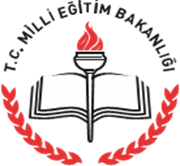 SİİRT MESLEKİ VE TEKNİK ANADOLU LİSESİİŞ SAĞLIĞI VE GÜVENLİĞİ KURALLARI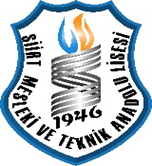 